Z_¨weeiYx                                                                                              b¤^i : 2958wgqvbgvi bvMwiK‡`i g‡a¨ ÎvY weZiY Ae¨vnZDwLqv (K·evRvi), 19 KvwZ©K (3 b‡f¤^i) : 	K·evRv‡ii DwLqv I †UKbv‡di 12wU A¯’vqx AvkÖq‡K‡›`ª AvkÖq ‡bIqv wgqvbgvi bvMwiK‡`i Rb¨ gvbweK mnvqZvi Ask wn‡m‡e †emiKvwi Drm ‡_‡K cÖvß ÎvY miKvwi D‡`¨v‡M weZiY Ae¨vnZ i‡q‡Q|      	DwLqvq ¯’vwcZ wbqš¿YK‡ÿ AvR 33 Rb e¨w³ I cÖwZôvb 48 Uªv‡Ki gva¨‡g 125 †gwUªK Ub ÎvY Rgv w`‡q‡Q| cÖvß Gme ÎvYmvgMÖxi g‡a¨ i‡q‡Q 12 nvRvi 4 kZ 95 c¨v‡KU ïK‡bv Lvevi, 13 nvRvi 6 kZ 45 wcm †cvkvK, 2 nvRvi 6 wcm M„n¯’vwjmvgMÖx| Gme ÎvY AvkÖq ‡bIqv wgqvbgvi bvMwiK‡`i g‡a¨ weZiY Kiv n‡q‡Q|  #mvBdzj/gvngy`/‡gvkvid/†mwjgy¾vgvb/2017/2040 NÈvZ_¨weeiYx                                                                                              b¤^i : 2957wgqvbgvi bvMwiK‡`i ev‡qv‡gwUªK wbeÜb Pj‡QDwLqv (K·evRvi), 19 KvwZ©K (3 b‡f¤^i) : 	K·evRv‡ii DwLqv I †UKbv‡di 12wU A¯’vqx AvkÖq‡K‡›`ª AvkÖq ‡bIqv wgqvbgvi bvMwiK‡`i miKvwi e¨e¯’vcbvq 7wU K¨v‡¤úi gva¨‡g ev‡qv‡gwUªK c×wZ‡Z wbeÜb KvR GwM‡q Pj‡Q| cvm‡cvU© Awa`ßi wbeÜb KvR ev¯Íevqb Ki‡Q|AvR KzZzcvjs-1 K¨v‡¤ú 1 nvRvi 1 kZ 75 Rb cyiæl I 7 kZ 55 Rb bvix wg‡j 1 nvRvi 9 kZ 30 Rb, KzZzcvjs-2 K¨v‡¤ú 8 kZ 21 Rb cyiæl I 7 kZ 55 Rb bvix wg‡j 1 nvRvi 5 kZ 76 Rb, †bvqvcvov K¨v‡¤ú 4 kZ 29 Rb cyiæl I 4 kZ 83 Rb bvix wg‡j 9 kZ 12 Rb, _vBsLvjx-1 K¨v‡¤ú 9 kZ 77 Rb cyiæl I 8 kZ 26 Rb bvix wg‡j 1 nvRvi 8 kZ 3 Rb, _vBsLvjx-2 K¨v‡¤ú 8 kZ 88 Rb cyiæl I 3 kZ 84 Rb bvix wg‡j 1 nvRvi 2 kZ 72 Rb, evjyLvjx K¨v‡¤ú 1 nvRvi 1 kZ 60 Rb cyiæl I 1 nvRvi 2 kZ 1 Rb bvix wg‡j 2 nvRvi 3 kZ 61 Rb, ‡j`v K¨v‡¤ú 1 kZ 39 Rb cyiæl I 83 Rb bvix wg‡j 2 kZ 22 Rb Ges cy‡ivw`‡b 7wU †K‡›`ª †gvU 10 nvRvi 76 R‡bi ev‡qv‡gwUªK wbeÜb Kiv n‡q‡Q|AvR ch©šÍ ev‡qv‡gwUªK c×wZ‡Z †gvU 3 jvL 95 nvRvi 7 kZ 34 R‡bi wbeÜb Kiv n‡q‡Q|mgvR‡mev Awa`ßi KZ…©K AvR ch©šÍ 30 nvRvi 3 kZ 39 Rb GwZg wkï kbv³ Kiv n‡q‡Q| 	D‡jøL¨, K·evRv‡ii kiYv_©x ÎvY I cªZ¨vevmb Kwgk‡bi (AviAviAviwm) wi‡cvU© †gvZv‡eK 25 AvM‡÷i ci †_‡K AvR ch©šÍ evsjv‡`‡k AbycÖ‡ekKvix wgqvbgvi bvMwiK msL¨v 6 jvL 20 nvRvi| AbycÖ‡ek Ae¨vnZ _vKvq G msL¨v evo‡Q|#mvBdzj/gvngy`/‡gvkvid/†mwjgy¾vgvb/2017/2030 NÈvHandout									Number :  2956Education Minister meets Norwegian Education MinisterParis (France), November 03 :	Education Minister and the E-9 Chair Nurul Islam Nahid meets Norwegian Education Minister Henri Asheim in a bilateral meeting at the UNESCO Headquarters today. 	During the meeting Mr. Asheim expressed his interest about the progress in education in Bangladesh and looked forward towards a better cooperation among two countries. Mr. Nahid informed him about the various development activities taken by the Bangladesh Government with a special emphasis on the technical education. In response, the Norwegian counterpart intended to share their experiences with Bangladesh.	During the bilateral meeting, Chowdhury Mufad Ahmed, Additional Secretary, Secondary and Higher Education Division and Md. Monjur Hossain, Secretary, Bangladesh National Commission for UNESCO were present among others.	Apart from the meeting, Education Minister also met the Ministers from India, China, Nigeria, Finland and other counties inspite of his busy schedule in Paris.#Afraz/Mahmud/Mosharaf/Salimuzzaman/2017/2020 HrsZ_¨weeiYx                                                                                              b¤^i : 2955i‡qj c¨v‡jm dvwb©Pvi nvD‡Ri D‡Øvab Ki‡jb cÖwZgš¿x iv½uv I gvbœvbXvKv, 19 KvwZ©K (3 b‡f¤^i) : 	†fv³v mvavi‡Yi Pvwn`v, µq¶gZv I ¸YMZ gv‡bi w`‡K j¶¨ †i‡L AvR we‡K‡j ivRavbxi ¸jkvb 1bs fvmvwf fe‡b AMÖhvÎv ïiæ K‡i‡Q Ôi‡qj c¨v‡jm K¬vwmK Av‡gwiKvb dvwb©PviÕ nvDR| wek¦gv‡bi AvmevecÎ mvgMÖxi 1g AvDU‡jU †hŠ_fv‡e D‡Øvab K‡ib cjøx Dbœqb I mgevq cÖwZgš¿x †gvt gwmDi ingvb iv½uv Ges A_© I cwiKíbv cÖwZgš¿x Gg G gvbœvb|	D‡Øvab Abyôv‡b i‡qj c¨v‡j‡mi †Pqvig¨vb AvjnvR MwY Avn‡g`, Ab¨Zg ¯^Z¡vwaKvix †ivKmvbv Av³vi, ivwRqv myjZvbv cÖgyL Dcw¯’Z wQ‡jb|	Abyôv‡b cÖwZgš¿x iv½uv e‡jb, eZ©gvb miKvi wkí-evwYR¨ evÜe miKvi| †`wk-we‡`wk wkí D‡`¨v³v‡`i mnR k‡Z© FY`v‡bi cvkvcvwk nqivwb †iv‡a Iqvb÷c mvwf©‡mi gva¨‡g wewb‡qvM myweav †`qv n‡”Q| wZwb Av‡qvRK cÖwZôvb KZ…©K †`‡ki wkívqb, `vwi`ª¨we‡gvPb I Kg©ms¯’vb m„wó‡Z Ae`vb ivLvi K_v D‡jøL K‡i e‡jb, Zv‡`i Kg©cÖqvm AviI cwiKwíZ Dcv‡q GwM‡q wb‡Z n‡e|	i‡qj c¨v‡jm AvDU‡j‡U †eW iæg, WvBwbs, †mvdv †mU, Kb©vi †kv‡KR, wWbvi IqvMb, Svi evwZ, wUwf ÷¨vÛ, wWwRUvj jKvi I †kv wcm cvIqv hv‡”Q|	c‡i cÖwZgš¿xØq cÖwZôvbwUi wewfbœ kvLv Ny‡i †`‡Lb|#Avnmvb/gvngy`/‡gvkvid/†mwjgy¾vgvb/2017/1945 NÈvZ_¨weeiYx                                                                                              b¤^i :  2954AvUNwiqvq K…wl DcKiY weZiY Ki‡jb f~wggš¿xAvUNwiqv (cvebv), 19 KvwZ©K (3 b‡f¤^i) : 	f~wggš¿x kvgmyi ingvb kixd cvebv †Rjvi AvUNwiqv Dc‡Rjvq 574 Rb K…l‡Ki gv‡S webvg~‡j¨ 5 jvL UvKvi K…wl DcKiY Zz‡j w`‡q‡Qb| 	AvR weKv‡j cÖavb AwZw_ wn‡m‡e f~wggš¿x AvUNwiqv Dc‡Rjv wgjbvqZ‡b K…wl cÖ‡Yv`bvi AvIZvq mwilv, †Lmvwi, fzÆv I wewU‡e¸b mvi I exR webvg~‡j¨ K…lK‡`i nv‡Z Zz‡j †`b| 	K…wl DcKiY weZiY Abyôv‡b f~wggš¿x e‡jb, miKvi 2 jvL 31 nvRvi K…lK‡K m¤ú~Y© webvg~‡j¨ wewfbœ cÖKvi exR I mvi weZiY K‡i‡Q| miKvi weMZ A_©eQ‡i 6 nvRvi 425 †KvwU 51 jvL 32 nvRvi UvKvi mvi, we`y¨r, K…wl DcKiY BZ¨vw` K…wl DcKi‡Y fiZzwK wn‡m‡e cÖ`vb K‡i‡Q| PjwZ ev‡R‡U fiZzwK wn‡m‡e 9 nvRvi †KvwU UvKv eivÏ ivLv n‡q‡Q| gš¿x AviI e‡jb, cÖwZeQi K…wl‡ÿ‡Î 10wU wel‡q Ae`vb ¯^iƒc e½eÜz RvZxq K…wl cyi¯‹vi cÖ`vb Kiv n‡”Q| G‡Z K‡i K…lKiv K…wl dj‡b AviI DrmvwnZ n‡”Q Ges †`k Lv‡`¨ ¯^qsm¤ú~Y©Zv AR©‡b GwM‡q P‡j‡Q| 	AvUNwiqv Dc‡Rjv wbe©vnx Awdmvi AvKivg Avjxi mfvcwZ‡Z¡ Gmgq Ab¨v‡b¨i g‡a¨ AvUNwiqv Dc‡Rjv K…wl Awdmvi cÖkvšÍ Kzgvi miKvi e³e¨ iv‡Lb|#‡iRyqvb/gvngy`/‡gvkvid/†mwjgy¾vgvb/2017/1930 NÈvZ_¨weeiYx                                                                                              b¤^i :  2953‡Kkecy‡i ¯’vbxq RbM‡Yi mv‡_ RbcÖkvmb cÖwZgš¿xi gZwewbgq‡Kkecyi (h‡kvi), 19 KvwZ©K (3 b‡f¤^i) : 	GKwU DbœZ I AvaywbK evsjv‡`k Movi j‡¶¨ cÖavbgš¿x ‡kL nvwmbvi ‡bZ…‡Z¡ eZ©gvb miKvi AvšÍwiKfv‡e KvR Ki‡Q| RbMY‡K mv‡_ wb‡q evsjv‡`k‡K 2021 mv‡ji g‡a¨ GKwU ga¨g Av‡qi ‡`k Ges 2041 mv‡ji g‡a¨ GKwU DbœZ I mg…× iv‡ó« cwiYZ Kiv n‡e|  	RbcÖkvmb cÖwZgš¿x BmgvZ Aviv mv‡`K AvR h‡kv‡ii ‡Kkecy‡i ¯’vbxq RbM‡Yi mv‡_ gZwewbgqKv‡j G K_v e‡jb| 	cÖwZgš¿x e‡jb, GKwU ‡kvlY I eÂbvgy³ mgvR Movi j‡¶¨ gnvb ¯^vaxbZv msMÖv‡g wÎk jvL gvbyl AvZ¥Z¨vM K‡iwQ‡jb| Zuv‡`i AvZ¥Z¨vM e…_v ‡h‡Z cv‡i bv| wZwb Av‡iv e‡jb, evsjv‡`k Dbœq‡bi ‡ivj-g‡Wj wn‡m‡e mviv c…w_ex‡Z ¯^xK…wZ jvf Ki‡Q| evsjv‡`k GwM‡q Pj‡Q AcÖwZ‡iva¨ MwZ‡Z| #gvmyg/gvngy`/‡gvkvid/†mwjgy¾vgvb/2017/1800 NÈvZ_¨weeiYx                                                                                              b¤^i : 2952evsjv‡`k I wdwjcvB‡bi g‡a¨ mvs¯‹…wZK mv`…k¨ i‡q‡Q				 -- Avmv`y¾vgvb b~iXvKv, 19 KvwZ©K (3 b‡f¤^i) : 	ms¯‹…wZ welqK gš¿x Avmv`y¾vgvb b~i e‡j‡Qb, evsjv‡`k I wdwjcvB‡bi g‡a¨ mvs¯‹…wZK ‡¶‡Î mv`…k¨ weivRgvb| wdwjcvB‡bi kZvwaK fvlv ‡hgb ‡`kwUi mvs¯‹…wZK ‡¶‡Î ‰ewPÎ¨ G‡b‡Q, ‡Zgwb evsjv‡`‡ki nvRvi eQ‡ii evOvwj ms¯‹…wZ I wewfbœ ¶y`ª b…‡Mvôx Avgv‡`i mvs¯‹…wZK HwZn¨‡K K‡i‡Q ‰ewPÎ¨c~Y© I mg…× | GKgvÎ evOvwj RvwZ fvlvi Rb¨ msMÖvg K‡i we‡k¦i `iev‡i evsjv‡K K‡i‡Q cÖwZwôZ| Gi ¯^xK…wZ¯^iƒc cÖwZ eQi 21‡k ‡deªæqvwi AvšÍR©vwZK gvZ…fvlv w`em wn‡m‡e cvwjZ nq|	gš¿x AvR ivRavbxi evwiaviv wW‡cøv‡gwUK GjvKvq w` GmKU c¨v‡j‡m XvKv¯’ wdwjcvBb `~Zvevm Av‡qvwRZ ‰eKvwjK KweZv cvV I ¸YMÖvnxZvi Avmi ÒevmvevjKÓ Abyôv‡b cÖavb AwZw_i e³…Zvq Gme K_v e‡jb| Abyôv‡b ¯^vMZ e³…Zv K‡ib evsjv‡`‡k wbhy³ wdwjcvB‡bi ivó«`~Z Vicente Vivencio T. Bandillo|	Abyôv‡b gš¿x e‡jb, evsjv‡`k KweZv I Mv‡bi ‡`k| cÖwZ eQi 21‡k ‡deªæqvwi‡Z evsjv GKv‡Wwg cªv½‡Y mKvj 7Uv ‡_‡K  w`be¨vcx KweZv cvV ev Ave…wË Kiv nq, ‡hLv‡b ‡h ‡KD KweZv cvV Ki‡Z cv‡i| wZwb e‡jb, wdwjcvB‡bi ms¯‹…wZ h‡_ó mg…×| cieZ©x mg‡q evsjv‡`‡k AbywôZe¨ AvšÍR©vwZK KweZv Drm‡e wdwjwc‡bv Kwe‡`i Avgš¿Y Rvbv‡bv n‡e|	wdwjcvB‡bi KweZvi BwZnvm g~jZ PviwU mgqKv‡j wef³ : wcÖ-wn¯úvwbK ‡dvK wcwiqW, ¯ú¨vwbk wcwiqW, Av‡gwiKvb wcwiqW I mgmvgwqK| Abyôv‡b cÖwZwU mgqKv‡ji KweZv cvV K‡i ‡kvbv‡bv nq|	D‡jøL¨, evmvevjK Abyôvb Av‡qvR‡bi g~j D‡Ïk¨ n‡”Q wdwjcvB‡bi KweZv m¤ú‡K© m‡PZbZv M‡o ‡Zvjv I wek¦e¨vcx Zv Qwo‡q ‡`qv| GKBm‡½ wdwjcvB‡bi ‰ewPÎ¨c~Y© mvwnZ¨, ms¯‹…wZi Dbœqb I cÖmvi Ges wewfbœ we‡`wk fvlvq Abyev‡`i gva¨‡g wdwjcvB‡bi Kwe‡`i m…RbkxjZv mviv c…w_ex‡Z we¯Í…Z Kiv|#dqmj/gvngy`/‡gvkvid/†mwjgy¾vgvb/2017/1820 NÈvZ_¨weeiYx                                                                                              b¤^i : 2951evsjv‡`k ag©xq m¤cÖxwZi Ee©i‡¶Î                 -- ms¯‹…wZ welqK gš¿xXvKv, 19 KvwZ©K (3 b‡f¤^i) : 	ms¯‹…wZ welqK gš¿x Avmv`y¾vgvb b~i e‡j‡Qb, evsjv‡`k ag©xq m¤cÖxwZi GK Ee©i‡¶Î| nvRvi eQi a‡i G‡`‡k wn›`y, gymjgvb, ‡eŠ×, wL«÷vbmn wewfbœ ag© I m¤cÖ`v‡qi ‡jvKRb kvwšÍc~Y©fv‡e I m¤cÖxwZi mv‡_ emevm K‡i Avm‡Q| 	gš¿x AvR mKv‡j ivRavbxi meyRevM¯’ ag©ivwRK ‡eŠ× wenv‡i ivRKxq _vB `~Zvev‡mi mn‡hvwMZvq evsjv‡`k ‡eŠ× K…wó c«Pvi msN Av‡qvwRZ ÒKwVb Pxei `v‡bvrme 2017Ó Abyôv‡b cÖavb AwZw_i e³…Zvq Gme K_v e‡jb|	Avmv`y¾vgvb b~i e‡jb, ivRKxq G KwVb Pxei `v‡bvrme D`viZv I `vw¶‡Y¨i ¯§viK enb K‡i hv mKj a‡g©i g~j ZË¡| wZwb e‡jb,  G Drme `yB ‡`‡ki g‡a¨ ‡Kej ag©xq mn‡hvwMZv‡K ‡Rvi`vi Ki‡e bv, eis mvs¯‹…wZK wewbgq I A_©‰bwZK mn‡hvwMZvi ‡¶Î‡K Av‡iv m¤cÖmvwiZ Ki‡e| 	_vBj¨v‡Ûi ivRv Vajiralongkorn Bodindradebayavarangkun Gi cÖwZwbwa _vBj¨v‡Ûi ciivó« gš¿Yvj‡qi Dc-¯’vqx mwPe Paskorn Siriyaphan Gi mfvcwZ‡Z¡ Abyôv‡b Dcw¯’Z wQ‡jb evsjv‡`‡k wbhy³ _vBj¨v‡Ûi ivó«`~Z Panpimon Suwannapongse, _vBj¨v‡Ûi ciivó« gš¿Yvj‡q mshy³ ivó«`~Z Linna Tangthasiri, evsjv‡`k ‡eŠ× K…wó cÖPvi ms‡Ni mfvcwZ msNbvqK ï×vb›` gnv‡_‡iv, mvaviY m¤úv`K cÖYe Kygvi eo–qv, mnmfvcwZ iwÄZ Kygvi eo–qv I hyM¥ gnvmwPe W. weµg cÖmv` eo–qv |#dqmj/gvngy`/‡gvkvid/†mwjgy¾vgvb/2017/1750 NÈvZ_¨weeiYx                                                                                              b¤^i :  2950nvweeyi ingv‡bi g„Zy¨‡Z µxov cÖwZgš¿xi †kvKXvKv, 19 KvwZ©K (3 b‡f¤^i) : hye I µxov cÖwZgš¿x W. ex‡ib wkK`vi gv¸iv †Rjvi gn¤§`cyi Dc‡Rjv AvIqvgx jx‡Mi hyM¥mvaviY m¤úv`K nvweeyi ingv‡bi g„Zz¨‡Z Mfxi †kvK cÖKvk K‡i‡Qb|AvR GK †kvKevZ©vq hye I µxov cÖwZgš¿x giûg nvweeyi ingv‡bi we‡`nx AvZ¥vi kvwšÍ Kvgbv K‡ib Ges †kvKmšÍß cwiev‡ii m`m¨‡`i cÖwZ mg‡e`bv Rvbvb|#kwdKzj/gvngy`/‡gvkvid/†mwjgy¾vgvb/2017/1740 NÈvZ_¨weeiYx                                                                                                                   b¤^i : 2948RvZxq mgevq w`e‡m cÖavbgš¿xi evYxXvKv, 19 KvwZ©K (3 b‡f¤^i) :	cÖavbgš¿x †kL nvwmbv 4 b‡f¤^i RvZxq mgevq w`em Dcj‡ÿ wb‡¤œv³ evYx cÖ`vb K‡i‡Qb :	ÔÔAvR  46Zg RvZxq mgevq w`em  Dcj‡ÿ †`‡ki mKj mgevqx‡K AvšÍwiK ï‡f”Qv I Awfb›`b Rvbvw”Q| AvIqvgx jxM miKv‡ii Dbœqb jÿ¨ we‡ePbvq mgevq w`e‡mi G eQ‡ii cÖwZcv`¨ ÔDrcv`bgyLx mgevq Kwi, DbœZ evsjv‡`k MwoÕ AZ¨šÍ mg‡qvc‡hvMx I Zvrch©c~Y© n‡q‡Q e‡j Avwg g‡b Kwi| 	me©Kv‡ji me©‡kÖô evOvwj, RvwZi wcZv e½eÜz ‡kL gywReyi ingvb hy×weaŸ¯Í evsjv‡`‡ki A_©bxwZ‡K my`…p Ki‡Z mgevq‡K m¦xK…wZ w`‡qwQ‡jb| wZwb MÖv‡g MÖv‡g eûgyLx mgevq Movi D‡`¨vM wb‡qwQ‡jb| RbM‡Yi `y»RvZ cywói Pvwn`v c~i‡Yi Rb¨ wgé wfUv cÖwZôv K‡iwQ‡jb Ges gv`vixcyi  †Rjvi †U‡Kinv‡U wgé wfUvi cÖ_g cø¨v›U ¯’vcb K‡iwQ‡jb, hv AvRI ‡`‡ki e…nËg Zij `y» Drcv`bKvix I weZiYKvix mgevq cÖwZôvb wn‡m‡e Zvi gh©v`v AÿzYœ ivL‡Z mÿg n‡q‡Q|	Avgv‡`i miKv‡ii wbijm cÖ‡Póvq mgevq GKwU Av‡›`vj‡b iƒc wb‡q‡Q|  †`‡k GB gyû‡Z© 1 jÿ 75 nvRvi 770wU wbewÜZ mgevq cÖwZôv‡b cÖvq 1 †KvwU 6 jÿ 90 nvRvi 728 Rb m`m¨ i‡q‡Q| mgevq mwgwZ¸‡jvi Kvh©Kix g~jab cÖvq 14 nvRvi 54  †KvwU UvKv Ges  †gvU m¤ú‡`i cwigvY cÖvq 7 nvRvi 32 †KvwU UvKv| G mKj mgev‡qi gva¨‡g cÖZ¨ÿ I c‡ivÿfv‡e 8 jÿ 26 nvRvi 738 Rb  †jv‡Ki Kg©ms¯’vb n‡q‡Q| mgevqwfwËK ÔGKwU evox GKwU LvgviÕ cÖKí ev¯Íevqb Kiv n‡”Q| GLb  †_‡K Avi gvB‡µv‡µwWU bq, ÔgvB‡µv †mwfsmÕi e¨e¯’v Kiv n‡q‡Q| M‡o  †Zvjv n‡q‡Q cjøx mÂq e¨vsK|	Avgiv weMZ eQi¸‡jv‡Z mgev‡qi gva¨‡g `y» Drcv`b e…w×i Rb¨ Dbœqb cÖKí ev¯Íevqb K‡iwQ| AviI `yBwU `y»wfwËK cÖKí ev¯Íevq‡bi KvR Pjgvb i‡q‡Q| cvkvcvwk Avgiv K…wl I AK…wl cY¨ Drcv`b I evRviRvZKi‡Yi Rb¨ KvR K‡i hvw”Q| Avcbviv Drcv`bgyLx mgevq MV‡bi gva¨‡g e¨emvq wewb‡qvM I A_©‰bwZK gyw³ AR©‡b Zrci  †nvb|	Avgv‡`i mywbw`©ó jÿ¨ 2021 wLª÷v‡ãi g‡a¨ ga¨g Av‡qi †`k Ges 2041 wLª÷v‡ãi g‡a¨ evsjv‡`k‡K DbœZ  †`k wn‡m‡e we‡k¦i ey‡K cÖwZwôZ Kiv| Avgiv PvB mKj mgevqx GB Dbœqb msMÖv‡g mvwgj †nvb| Avgv‡`i m¤ú` mxwgZ|  †m mxwgZ m¤ú`‡K mwVKfv‡e Kv‡R jvwM‡q mgevq LvZ‡K AviI kw³kvjx wf‡Zi Dci cÖwZwôZ Kivi Rb¨ mgevqxMY‡K Drcv`bgyLx Kvh©µ‡g AvZ¥wb‡qvM Ki‡Z n‡e|	Avwg Avkv Kwi, mgev‡qi Av`k© I g~j¨‡ev‡a D¾xweZ n‡q †`‡ki mKj mgevqx fvB‡evb †`k I RvwZi Dbœq‡b GwM‡q Avm‡eb|Rq evsjv, Rq e½eÜzevsjv‡`k wPiRxex †nvK|ÕÕ#Bgiæj/gvngy`/‡gvkvid/‡mwjgy¾vgvb/2017/1701 NÈvZ_¨weeiYx                                                                                                   b¤^i : 2947RvZxq mgevq w`e‡m ivóªcwZi evYxXvKv, 19 KvwZ©K (3 b‡f¤^i) :	ivóªcwZ †gvt Ave`yj nvwg` 4 b‡f¤^i RvZxq mgevq w`em Dcj‡ÿ wb‡¤œv³ evYx cÖ`vb K‡i‡Qb :	ÔÔDrcv`bgyLx mgevq Kwi, DbœZ evsjv‡`k MwoÕÕ G cÖwZcv`¨‡K mvg‡b †i‡L †`ke¨vcx 46Zg RvZxq mgevq w`em D`&hvwcZ n‡”Q †R‡b Avwg Avbw›`Z| G Dcj‡ÿ Avwg mgevqx‡`i RvbvB AvšÍwiK ï‡f”Qv I Awfb›`b|	mgevq GKwU cÖvPxb A_©‰bwZK e¨e¯’v| mvgvwRK Z_v RvZxq Dbœqb AMÖMwZ AR©‡b mgevq GKwU cixwÿZ mdj c×wZ| GKK cª‡Póvq hv Kiv m¤¢e bq mgevq c×wZ‡Z Zv mn‡RB  Kiv m¤¢e| ZvB cÖvPxbKvj †_‡KB mgevq wek¦e¨vcx RbM‡Yi Av_©-mvgvwRK Dbœq‡bi Ab¨Zg Kvh©Ki †KŠkj wn‡m‡e e¨eüZ n‡q Avm‡Q|	mgevq RbM‡Yi msMVb| evsjv‡`‡ki cjøx AÂ‡ji `vwi`ª¨we‡gvPb, bZzb bZzb Kg©ms¯’vb m…wó, Drcvw`Z c‡Y¨i evRviRvZKiY I c‡Y¨i b¨vh¨g~j¨ cÖvwßmn bvixi ÿgZvq‡b mgevq ¸iæZ¡c~Y© f‚wgKv ‡i‡L P‡j‡Q| gy³evRvi A_©bxwZ cÖmvi I cªhyw³i wecøe Av_©-mvgvwRK †ÿ‡Î beZi m¤¢vebv m…wó Ki‡Q| ZvB Gme m¤¢vebv‡K Kv‡R jvMv‡Z bZzb D‡`¨v‡M AvaywbK cÖR‡b¥i Dc‡hvMx mgevq mwgwZ MVb Ki‡Z n‡e| mgev‡qi mdjZvi Rb¨ mr I †hvM¨ †bZ…‡Z¡i cvkvcvwk cvi¯úwiK mn‡hvwMZv I mngwg©Zv LyeB ¸iæZ¡c~Y©| ZvB mgevq mwgwZ MV‡b Ges †bZ…Z¡ wbe©vP‡b mgevqx‡`i `vwqZ¡kxj f‚wgKv cvjb Ki‡Z n‡e|	RvwZi wcZv e½eÜz ‡kL gywReyi ingv‡bi m¦cœ wQj `vwi`ª¨ I ÿzavgy³ myLx-mg…× evsjv‡`k cÖwZôv| wZwb wek¦vm Ki‡Zb Drcv`bhš¿, Drcv`b e¨e¯’v I eÈb cÖYvjxmg~‡ni gvwjK ev wbqš¿K RbMY n‡j Zuvi m¦‡cœi Ô‡mvbvi evsjvÕ M‡o †Zvjv mnRZi n‡e| mgevq ÿzav-`vwi`ª¨gy³ m¦‡cœi †mvbvi evsjv cÖwZôvi Ab¨Zg nvwZqvi †nvK- RvZxq mgevq w`e‡m G cÖZ¨vkv Kwi|	Avwg RvZxq mgevq w`em Dcj‡ÿ M…nxZ Kg©m~wPi mvdj¨ Kvgbv KiwQ|	‡Lv`v nv‡dR, evsjv‡`k wPiRxex †nvK|ÕÕ#AvRv`/gvngy`/‡gvkvid/Ave&evm/2017/1700 NÈvs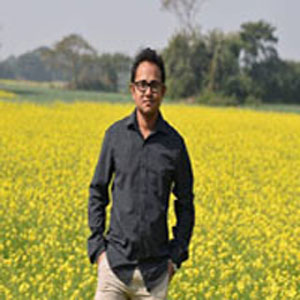 Z_¨weeiYx                                                                                            b¤^i : 2949evsjv‡`k †eZv‡ii mnKvix cwiPvj‡Ki g…Zz¨XvKv, 19 KvwZ©K (3 b‡f¤^i) :	wewmGm (Z_¨) 30Zg e¨v‡Pi Kg©KZ©v, evsjv‡`k †eZv‡ii mnKvix cwiPvjK, eZ©gv‡b weWv (evsjv‡`k wewb‡qvM Dbœqb KZ©…cÿ) Gi Rbms‡hvM Kg©KZ©v I wcGm Uz †Pqvig¨vb †gvt AvKei †nv‡mb XvKvi GKwU †emiKvwi nvmcvZv‡j AvR `ycy‡i g„Zz¨eiY K‡i‡Qb (Bbœv----ivwRDb)| g„Z¨zKv‡j Zuvi eqm n‡qwQj 31 eQi| 	Zuvi g„Z¨z‡Z †eZv‡ii mKj Kg©KZ©v, Kg©Pvix, wkíx I KjvKzkjx Mfxi †kvK I mg‡e`bv Rvwb‡q‡Q|#‰mKZ/gvngy`/Ave&evm/2017/1723 NÈv